שביעות רצון המשפחה מהטיפול ביחידת הטיפול הנמרץ: FS-ICU 24R©איך היינו?ברצוננו לשמוע את דעותיך לגבי האשפוז האחרון של בן משפחתך ביחידת הטיפול הנמרץ חלק א': שביעות רצון מהטיפול איך נהגנו בבן משפחתך (המטופל)? עד כמה הינך שבע רצון מ...כיצד טיפלנו בך? עד כמה הינך שבע רצון מ...צוות טיפול נמרץ: עד כמה הינך שבע רצון מ...חדר ההמתנההיחידה לטיפול נמרץהוראות למילוי השאלון:חלק ב': שביעות הרצון של בני המשפחה מתהליך קבלת ההחלטות בנוגע לטיפול בחולים במצב קשההשאלון מיועד לבדוק את תחושתך ביחס למעורבותך בקבלת ההחלטות הנוגעות לטיפול בבן משפחתך. יתכן ובן משפחתך טופל ע"י אנשים שונים ביחידת טיפול נמרץ. בהשיבך על השאלות התייחס לטיפול בכללותו כפי שניתן ע"י כלל אנשי הצוות. צרכי מידע באיזו מידה היית מרוצה מ... תהליך קבלת ההחלטות במהלך שהיית בן משפחתך ביחידה לטיפול נמרץ התקבלו לגביו החלטות טיפוליות חשובות רבות. בשאלות שלפניך בחר תשובה אחת המתאימה באופן הטוב ביותר להשקפותיך עבור כל אחת מהשאלות הבאות:28. האם יש לך הצעות איך לשפר את טיפול המוגש בטיפול נמרץ? 29. האם יש הערות לגבי דברים שעשינו היטב? 30. האם יש לך הצעות כיצד אנחנו יכולים לשפר את חווית האשפוז בטיפול נמרץ עבורך ועבור בן משפחתך? נתונים דמוגרפיים: נא מלא את הפרטים הבאים על מנת לעזור לנו לדעת מעט על הקשר בינך לבין המטופל.אני: 	 זכר  נקבה  אחראני בן / בת             שנים. ביחס למטופל אני:לפני האירוע הנוכחי, האם היית מעורב בתור בן משפחה של מטופל בטיפול נמרץ (יחידת טיפול נמרץ)? האם אתה חי כרגע עם המטופל?  כן 	 לא במידה ולא, באיזו תדירות אתה רואה את המטופל?היכן אתה מתגורר? מה מהבאים מתאר בצורה הטובה ביותר את רמת השכלתך? אנו מודים לך מאוד שהקדשת מזמנך להשתתף ולחלוק את דעותיך. בן משפחתך היה מטופל ביחידת טיפול נמרץ זו. השאלות הבאות שואלות אותך לגבי האשפוז האחרון של בן משפחתך בטיפול נמרץ. אנו מבינים שככל הנראה הרבה רופאים, אחיות ואנשי צוות אחרים היו מעורבים בטיפול בבן משפחתך. אנו מבינים כי יתכן והיו אירועים יוצאים מהכלל (חריגים), אך אנו מעוניינים בהערכתך הכוללת את איכות השירות שניתן. אנו מבינים שזו הייתה כנראה תקופה קשה מאוד עבורך ועבור בני משפחתך. אנו מעריכים נכונותך להקדיש זמן ולחוות את דעתך. אנא הקדש כמה רגעים לומר לנו מה עשינו טוב ומה אנחנו צריכים לעשות כדי להפוך את יחידת הטיפול נמרץ שלנו לטובה יותר. היה סמוך ובטוח כי כל התשובות חסויות. הרופאים והאחיות שטיפלו בבני משפחתך לא יוכלו לזהות את תשובותיך. בחר תשובה שמשקפת את דעתך באופן המדויק ביותר. במידה והשאלה אינה רלבנטית לשהייתו של בן משפחתך, נא לסמן את התיבה "לא רלבנטי" (ל/ר)1. הדאגה והאכפתיות של צוות טיפול נמרץ? האדיבות, הכבוד והחמלה שניתנו לבן משפחתך (המטופל)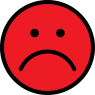 גרוע☐ 1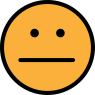 סביר☐ 2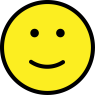 טוב☐ 3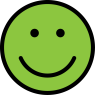 טוב מאוד☐ 4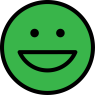 מצויין☐ 5ל/ר☐2. ניהול סימפטומים?עד כמה צוות טיפול נמרץ היטיב להעריך את התסמינים של בן משפחתך (המטופל) ולטפל בהם. 2. ניהול סימפטומים?עד כמה צוות טיפול נמרץ היטיב להעריך את התסמינים של בן משפחתך (המטופל) ולטפל בהם. 2. ניהול סימפטומים?עד כמה צוות טיפול נמרץ היטיב להעריך את התסמינים של בן משפחתך (המטופל) ולטפל בהם. 2. ניהול סימפטומים?עד כמה צוות טיפול נמרץ היטיב להעריך את התסמינים של בן משפחתך (המטופל) ולטפל בהם. 2. ניהול סימפטומים?עד כמה צוות טיפול נמרץ היטיב להעריך את התסמינים של בן משפחתך (המטופל) ולטפל בהם. 2. ניהול סימפטומים?עד כמה צוות טיפול נמרץ היטיב להעריך את התסמינים של בן משפחתך (המטופל) ולטפל בהם. 2. ניהול סימפטומים?עד כמה צוות טיפול נמרץ היטיב להעריך את התסמינים של בן משפחתך (המטופל) ולטפל בהם. א. עד כמה צוות טיפול נמרץ היטיב להעריך את הכאב של בן משפחתך ולטפל בו.גרוע☐ 1סביר☐ 2טוב☐ 3טוב מאוד☐ 4מצויין☐ 5ל/ר☐ב. עד כמה צוות טיפול נמרץ היטיב להעריך את קוצר הנשימה של בן משפחתך ולטפל בו.גרוע☐ 1סביר☐ 2טוב☐ 3טוב מאוד☐ 4מצויין☐ 5ל/ר☐ג. עד כמה צוות טיפול נמרץ היטיב להעריך את אי שקט (אגיטציה) של בן משפחתך ולטפל בה.גרוע☐ 1סביר☐ 2טוב☐ 3טוב מאוד☐ 4מצויין☐ 5ל/ר☐3. ההתחשבות בצרכיך? באיזו מידה צוות טיפול נמרץ גילה עניין בצרכים שלך.גרוע☐ 1סביר☐ 2טוב☐ 3טוב מאוד☐ 4מצויין☐ 5ל/ר☐4. התמיכה הרגשית? באיזו מידה צוות טיפול נמרץ סיפק לך תמיכה רגשית. 	גרוע☐ 1סביר☐ 2טוב☐ 3טוב מאוד☐ 4מצויין☐ 5ל/ר☐5. תיאום הטיפול? עבודת הצוות של כל צוות טיפול נמרץ שטיפל בבן משפחתך.גרוע☐ 1סביר☐ 2טוב☐ 3טוב מאוד☐ 4מצויין☐ 5ל/ר☐6. הדאגה והאכפתיות של צוות טיפול נמרץ? האדיבות, הכבוד והחמלה שניתנו לך.גרוע☐ 1סביר☐ 2טוב☐ 3טוב מאוד☐ 4מצויין☐ 5ל/ר☐7. המיומנות והכשירות של אחיות טיפול נמרץ? באיזו מידה האחיות היטיבו לטפל בבן משפחתך. גרוע☐ 1סביר☐ 2טוב☐ 3טוב מאוד☐ 4מצויין☐ 5ל/ר☐8. תכיפות התקשורת עם אחיות טיפול נמרץ? באיזו תכיפות האחיות תקשרו איתך לגבי מצבו של בן משפחתך. 	גרוע☐ 1סביר☐ 2טוב☐ 3טוב מאוד☐ 4מצויין☐ 5ל/ר☐9. המיומנות והכשירות של רופאי טיפול נמרץ (כל הרופאים כולל רופאים מתמחים)? באיזו מידה הרופאים היטיבו לטפל בבן משפחתך.גרוע☐ 1סביר☐ 2טוב☐ 3טוב מאוד☐ 4מצויין☐ 5ל/ר☐10. באיזו מידה היית מרוצה מהאווירה בחדר ההמתנה של טיפול נמרץ? גרוע☐ 1סביר☐ 2טוב☐ 3טוב מאוד☐ 4מצויין☐ 5ל/ר☐11. באיזו מידה היית מרוצה מהאווירה בטיפול נמרץ? גרוע☐ 1סביר☐ 2טוב☐ 3טוב מאוד☐ 4מצויין☐ 5ל/ר☐12. באיזו מידה היית מרוצה מההשתתפות שלך בסבבים היומיים (ביקור יומי)? 	גרוע☐ 1סביר☐ 2טוב☐ 3טוב מאוד☐ 4מצויין☐ 5ל/ר☐13. באיזו מידה היית מרוצה מההשתתפות שלך בטיפול בבן משפחתך, החולה, המצוי במצב קשה?גרוע☐ 1סביר☐ 2טוב☐ 3טוב מאוד☐ 4מצויין☐ 5ל/ר☐14. ישנם אנשים שרוצים שיעשו הכל בכדי לטפל בבעיות הבריאותיות שלהם, בעוד אחרים לא רוצים שיעשו הרבה. באיזו מידה היית מרוצה מרמת או כמות הטיפול הרפואי שקיבל בן משפחתך בטיפול נמרץ? גרוע☐ 1סביר☐ 2טוב☐ 3טוב מאוד☐ 4מצויין☐ 5ל/ר☐הוראות למשפחה של מטופלסמן תשובה אחת שמשקפת את דעתך באופן המדויק ביותר. במידה והשאלה אינה רלבנטית לשהייתו של בן משפחתך, נא לסמן את התיבה "לא רלבנטי" (ל/ר)15. תכיפות התקשורת עם רופאי טיפול נמרץ? באיזו תכיפות רופאי טיפול נמרץ תקשרו איתך לגבי מצבו של בן משפחתך.גרוע☐ 1סביר☐ 2טוב☐ 3טוב מאוד☐ 4מצויין☐ 5ל/ר☐16. נגישות המידע? מידת הנכונות של צוות היחידה להשיב על שאלות.	גרוע☐ 1סביר☐ 2טוב☐ 3טוב מאוד☐ 4מצויין☐ 5ל/ר☐17. הבנת המידע? באיזה מידה ההסברים שניתנו על ידי צוות טיפול נמרץ היו מובנים.גרוע☐ 1סביר☐ 2טוב☐ 3טוב מאוד☐ 4מצויין☐ 5ל/ר☐18. כנות המידע? כנות המידע שנמסר לך בדבר מצבו של בן משפחתך. גרוע☐ 1סביר☐ 2טוב☐ 3טוב מאוד☐ 4מצויין☐ 5ל/ר☐19. שלמות המידע? באיזו מידה צוות טיפול נמרץ היטיב ליידע אותך מה מתרחש עם בן משפחתך, ומדוע דברים נעשים. גרוע☐ 1סביר☐ 2טוב☐ 3טוב מאוד☐ 4מצויין☐ 5ל/ר☐20. עקביות המידע? עקביות המידע שנמסר לך לגבי מצבו של בן משפחתך (האם שמעת אותו סיפור מרופאים, אחיות וכו')גרוע☐ 1סביר☐ 2טוב☐ 3טוב מאוד☐ 4מצויין☐ 5ל/ר☐21. האם הינך מרגיש ששותפת בתהליך קבלת ההחלטות?21. האם הינך מרגיש ששותפת בתהליך קבלת ההחלטות?21. האם הינך מרגיש ששותפת בתהליך קבלת ההחלטות?1הרגשתי שלא שותפתי במידה רבה.2הרגשתי שלא שותפתי במידה מסוימת.3לא הרגשתי שותף ולא הרגשתי לא שותף.4הרגשתי ששותפתי במידה מסוימת.5הרגשתי ששותפתי במידה רבה.22. עד כמה תמיכה קיבלת בתהליך קבלת ההחלטות?22. עד כמה תמיכה קיבלת בתהליך קבלת ההחלטות?22. עד כמה תמיכה קיבלת בתהליך קבלת ההחלטות?1חשתי חוסר תמיכה מוחלט.2חשתי חוסר תמיכה קל.3לא חשתי תמיכה ולא חוסר תמיכה.4חשתי תמיכה מסוימת.5חשתי תמיכה רבה.23. האם הרגשת שיש לך שליטה על הטיפול בבן משפחתך?23. האם הרגשת שיש לך שליטה על הטיפול בבן משפחתך?23. האם הרגשת שיש לך שליטה על הטיפול בבן משפחתך?1חשתי חוסר שליטה מוחלט, הרגשתי שהמערכת השתלטה על המצב והכתיבה את אופן הטיפול שבן משפחתי קיבל.2חשתי חוסר שליטה מסוים, הרגשתי שהמערכת השתלטה על המצב והכתיבה את אופן הטיפול שבן משפחתי קיבל.3לא חשתי שליטה ולא חוסר שליטה.4חשתי כי בידי שליטה מסוימת על אופן הטיפול שבן משפחתי קיבל.5חשתי כי בידי שליטה טובה על אופן הטיפול משפחתי קיבל.24. בעת קבלת ההחלטות, האם עמד לרשותך זמן מספק להביע את חששותיך ולקבל מענה לשאלותיך? 24. בעת קבלת ההחלטות, האם עמד לרשותך זמן מספק להביע את חששותיך ולקבל מענה לשאלותיך? 24. בעת קבלת ההחלטות, האם עמד לרשותך זמן מספק להביע את חששותיך ולקבל מענה לשאלותיך? 1הזמן שעמד לרשותי היה בלתי מספק לחלוטין. 2הזמן שעמד לרשותי היה מעט בלתי מספק. 3הזמן שעמד לרשותי היה מספק. 4הזמן שעמד לרשותי היה מעט יותר מהנדרש. 5הזמן שעמד לרשותי היה יותר מהנדרש באופן משמעותי. במידה ובן משפחתך נפטר במהלך השהות בטיפול נמרץ, נא להשיב על השאלות הבאות (27-25). במידה ובן משפחתך לא נפטר, נא לעבור לשאלה 28אישהבעלבן/בת-זוג אםאבאחות אח בתבןאחר (נא לפרט):           אחר (נא לפרט):           אחר (נא לפרט):            כן לאיותר מפעם בשבועפעם בשבועפעם בחודשפעם בשנהפחות מפעם בשנהבעיר או היישוב בו ממוקם בית החולים מחוץ ליישוב בו ממוקם בית החוליםלא סיימתי לימודים על-יסודיים או תיכונייםסיימתי לימודים על-יסודיים או תיכונייםהשכלה אוניברסיטאית כלשהי או השלמת תכנית לימודים במכללה, בית-ספר טכני או תכנית ללימודים על-תיכוניים תואר ראשון תואר שני ומעלה  